
Please attach a copy of your CV to the next page or attach it in an email along with this form.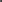 
Paste a copy of your CV on this page.STUDENT & VOLUNTEER PLACEMENT ENQUIRY FORMSTUDENT & VOLUNTEER PLACEMENT ENQUIRY FORMSTUDENT & VOLUNTEER PLACEMENT ENQUIRY FORMSTUDENT & VOLUNTEER PLACEMENT ENQUIRY FORMNameMobileAddressEmailTRANSFERRABLE KNOWLEDGE AND SKILLSTRANSFERRABLE KNOWLEDGE AND SKILLSQualifications achieved 
Training undertakenCurrent / previous / voluntary workDescribe your computer skillsLanguages spokenON A TRAINING COURSE?ON A TRAINING COURSE?ON A TRAINING COURSE?ON A TRAINING COURSE?Training institutionCourse dayName of courseCourse lengthPlacement requirementsYear1st / 2nd / 3rd / 4thCounselling approachPrevious placementsAVAILABILITYAVAILABILITYAVAILABILITYAVAILABILITYAVAILABILITYAVAILABILITYAVAILABILITY or xMondayTuesdayWednesdayThursdayFridaySaturdaymorningafternoonevening